За истекший период текущего года на территории Нытвенского городского округа зарегистрировано одна автоавария с участием ребёнка-пассажира, в котором он был травмирован.В целях предупреждения детского дорожно-транспортного травматизма с участием юных пассажиров сотрудники Отдела МВД России по Нытвенскому городскому округу еженедельно проводят профилактическое мероприятие «Ребёнок – главный пассажир!» вблизи образовательных учреждений и мест массового нахождения несовершеннолетних.9 апреля в утренние часы профилактическое мероприятие было проведено вблизи детского сада «Малышок» посёлка Новоильинский. В ходе акции сотрудники полиции особое внимание уделили проведению разъяснительных бесед с водителями, которым вручались листовки-обращения о целесообразности применения детских удерживающих устройств.Заместитель председатель Общественного совета территориального органа полиции, атаман Нытвенского хуторского казачьего общества Марсель Хасанов поддержал инициативу правоохранителей и отметил, что привлекать внимание родителей к безопасности детей-пассажиров необходимо регулярно, такие мероприятия могут спасти жизнь многим детям. В ходе рейда к административной ответственности было привлечено два водителя. Один из них применил в перевозке дошкольника адаптер ремня безопасности «ФЭСТ», однако он не является детским удерживающим устройством и не гарантирует ограничение подвижности тела ребёнка-пассажира.  Госавтоинспекция Нытвенского городского округа напоминает водителям - ребенок в возрасте до 7 лет обязан перевозиться с использованием автокресла, соответствующего весу и росту ребенка. Административный штраф, за данное правонарушение составляет 3000 рублей.Также к административной ответственности была привлечена женщина-водитель, отказавшаяся от использования ремня безопасности. Инспекторы ДПС напоминают, что применение ремня безопасности в случае ДТП помогает человеку получить менее значительные травмы, а порой и вовсе спасает жизнь. Так, в соответствии с законодательством Российской Федерации, за управление автомобилем без использования ремня безопасности предусмотрено административное наказание в виде штрафа в размере – 1000 рублей.Инспектор по пропаганде БДД ОГИБДД ОМВД России 
по Нытвенскому городскому округу 
старший лейтенант полиции                                                         В.В. Смирнова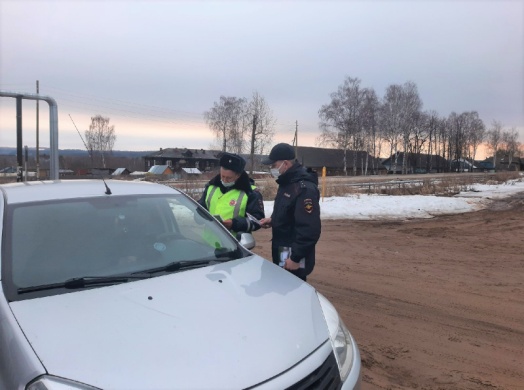 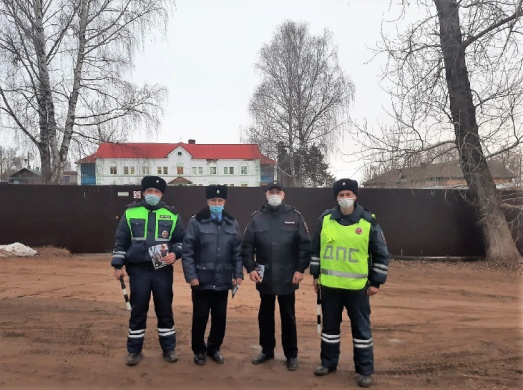 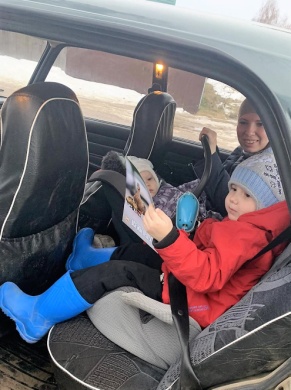 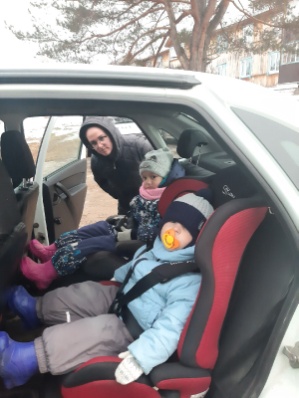 